Publicado en Madrid el 06/10/2021 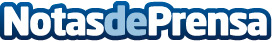 Coonic cumple 25 años entre las principales agencias de comunicación y vislumbra un futuro innovadorLa agencia de comunicación, marketing y contenidos ultima la puesta en marcha de nuevos servicios que se unen a los que ofrecen en la actualidad a más de 50 clientes en sus oficinas de Bilbao, Madrid y MálagaDatos de contacto:Ignacio Bardón916387700Nota de prensa publicada en: https://www.notasdeprensa.es/coonic-cumple-25-anos-entre-las-principales Categorias: Nacional Comunicación Marketing País Vasco Veterinaria Emprendedores Recursos humanos Oficinas http://www.notasdeprensa.es